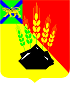 АДМИНИСТРАЦИЯ МИХАЙЛОВСКОГО МУНИЦИПАЛЬНОГО РАЙОНА ПОСТАНОВЛЕНИЕ 
16.03.2021                                              с. Михайловка                                             № 280-паО проведении районной исторической викторины«Звёздный час Земли», посвящённой 60-летию со Дня первого полёта человека в космосВ соответствии с Федеральным законом от 06.10.2003 № 131-ФЗ «Об общих принципах организации местного самоуправления в РФ», в целях реализации муниципальных программ «Развитие культуры Михайловского муниципального района на 2019-2021 годы», утверждённой постановлением администрации Михайловского муниципального района от 29.12.2018 № 1327-па, «Патриотическое воспитание граждан Михайловского муниципального района на 2020-2022 годы», утвержденной постановлением администрации Михайловского муниципального района от 02.10.2019 № 855-па, администрация Михайловского муниципального районаПОСТАНОВЛЯЕТ:1. Провести с 18 марта по 12 апреля 2021 года районную историческую викторину «Звёздный час Земли», посвящённую 60-летию со Дня первого полёта человека в космос (далее – Викторина).2. Утвердить Положение о проведении Викторины (Приложение №1).3. Утвердить состав оргкомитета по подготовке и проведению Викторины (Приложение № 2).4. Утвердить вопросы Викторины (Приложение № 3).5. Отделу по культуре, внутренней и молодежной политике (Аксёнова А.А.), управлению по вопросам образования (Талызина А.В.), муниципальному межпоселенческому бюджетному учреждению культуры Михайловского муниципального района «Методическое культурно-информационное объединение» (Андрющенко М.С.) подготовить и провести Викторину. 6. Муниципальным общеобразовательным учреждениям Михайловского муниципального района обеспечить участие обучающихся в Викторине.7. Муниципальному казенному учреждению «Управление по организационно-техническому обеспечению деятельности администрации Михайловского муниципального района» (Горшков А.П.) разместить настоящее постановление на официальном сайте администрации Михайловского муниципального района в информационно-коммуникационной сети Интернет. 8. Контроль исполнения настоящего постановления возложить на и.о. заместителя главы администрации Михайловского муниципального района Чепала А.Ф.Глава Михайловского муниципального района –глава администрации района                                                    В.В. АрхиповПриложение № 1УТВЕРЖДЕНОк постановлению администрацииМихайловского муниципального районаот 16.03.2021 № 280-паПОЛОЖЕНИЕо проведении районной исторической викторины«Звёздный час Земли», посвящённой 60-летию со Дня первого полёта человека в космос1. Общие положения1.1. Настоящее Положение определяет цели, задачи и порядок проведения районной исторической викторины «Звёздный час Земли», посвящённой 60-летию со Дня первого полёта человека в космос (далее – Викторина).2. Цели и задачи проведения2.1. Углубление знаний граждан о событиях, ставших основой государственных праздников и памятных дат России и ее регионов;2.2. Повышение интереса граждан к военной истории Отечества и памятным датам;2.3. Сохранение и развитие национального культурного наследия Михайловского муниципального района.3. Учредители3.1. Учредителем Викторины является администрация Михайловского муниципального района в лице отдела по культуре, внутренней и молодёжной политике.3.2. Учредитель Викторины:- создаёт Организационный комитет и утверждает его состав;- разрабатывает и утверждает Положение о проведении Викторины.4. Организаторы4.1. Организаторами Викторины являются:- отдел по культуре, внутренней и молодёжной политике администрации Михайловского муниципального района;- управление по вопросам образования администрации Михайловского муниципального района;- муниципальное межпоселенческое бюджетное учреждение культуры Михайловского муниципального района «Методическое культурно-информационное объединение».5. Организационный комитет5.1. В состав Организационного комитета входят по одному представителю от организаторов Викторины.5.2. Организационный комитет утверждает:- правила Викторины и сроки проведения;- смету на реализацию Викторины;- участников Викторины;- состав жюри.5.3. Адрес и телефон Организационного комитета:Приморский край, с. Михайловка, ул. Красноармейская 16.e-mail: kultura@mikhprim.ruтел.: 8(42346)24439.6. Участники6.1. Участниками Викторины могут стать обучающиеся 6-11-х классов средних общеобразовательных учреждений Михайловского муниципального района, согласные с правилами проведения Викторины и приславшие на адрес электронной почты kultura@mikhprim.ru в срок с 17 по 29 марта 2021 года включительно работы, выполненные в форме ответов на предложенные вопросы. (Приложение № 3). 7. Порядок проведения и правила Викторины7.1. Участники Викторины кратко отвечают на вопросы, указанные в Приложении № 3, в произвольной форме.7.2. Ответы на вопросы предоставляются в электронном виде в формате Word или PDF.7.3. Ответы на вопросы, предоставленные в рукописном виде, не принимаются.7.4. Выполненные работы, направленные без заполнения информации об участнике, не принимаются.7.5. Выполненные работы должны быть направлены на адрес электронной почты kultura@mikhprim.ru в срок до 29 марта 2021 года включительно. В теме письма указать - Викторина «Звёздный час Земли».7.6. Организационный комитет определяет победителей в 2-х категориях:- обучающиеся 6-8-х классов;- обучающиеся 9-11-х классов.7.7. Победители получают диплом I, II или III степени.Все участники Викторины получают дипломы об участии в Викторине.8. ФинансированиеФинансовое обеспечение Викторины осуществляется в рамках установленного порядка финансирования муниципальных программ «Развитие культуры Михайловского муниципального района на 2019-2021 годы» и «Патриотическое воспитание граждан Михайловского муниципального района на 2020-2022 годы».Приложение № 2УТВЕРЖДЕНк постановлению администрацииМихайловского муниципального районаот 16.03.2021 № 280-паСостав оргкомитета по подготовке и проведениюрайонной исторической викторины«Звёздный час Земли», посвящённой 60-летиюсо Дня первого полёта человека в космосПриложение № 3УТВЕРЖДЕНОк постановлению администрацииМихайловского муниципального районаот 16.03.2021 № 280-паЗаданиерайонной исторической викторины«Звёздный час Земли», посвящённой 60-летиюсо Дня первого полёта человека в космосФамилия, имя, отчество участникаОбразовательное учреждениеКласс населенный пунктклассный руководительВопросы:Назовите дату и место рождения Юрия Алексеевича Гагарина?Какое учебное заведение окончил Ю.А. Гагарин? В каком году?С какого космодрома поднялся в небо первый пилотируемый космический корабль?Назовите автора слов «Открылась бездна, звезд полна, звездам числа нет, бездне дна»? Что имеется ввиду?Дайте краткое определение понятию «Млечный путь»?Дайте краткое определение понятию «Орбита»?Назовите имя и годы жизни советского учёного, являющегося основоположником космонавтики?Назовите выдающегося конструктора ракетно-космических систем, с именем которого связаны первые победы Советского союза в освоении космоса?Кто из советских космонавтов первым вышел в открытый космос? Ю.А. Гагарин – первый космонавт планеты, а кто был вторым космонавтом и когда состоялся его полет? Как называется явление, когда все планеты Солнечной системы выстраиваются в одну линию? В каком году в космос впервые полетела женщина? Назовите ее ФИО и позывной. Как называется индивидуальное герметичное снаряжение космонавта? Как звали первых животных, побывавших в космосе? Когда состоялся их полёт? Кто был вторым дублером Ю.А. Гагарина, где и когда он родился? Назовите последнее место службы второго дублера Ю.А. Гагарина и в какой должности? Когда погиб и где захоронен второй дублер Ю.А. Гагарина? Кто из жителей Михайловского района вел переписку с женой второго дублера Ю.А. Гагарина? В каком году Михайловский район посетил Герой Российской Федерации, летчик-космонавт? Назовите его ФИО и цель приезда? В каком году был установлен новый памятник на захоронении второго дублера Ю.А. Гагарина, и на какие средства?Аксёнова А.А., и.о. начальника отдела по культуре, внутренней и молодежной политике председательоргкомитетаХарько И.А., главный специалист отдела по культуре, внутренней и молодёжной политике заместительпредседателяоргкомитетаИсаева Л.В., заведующий историко-краеведческим музеем с. МихайловкаСизарева О.Н., главный специалист по дополнительному образованию и организационно-массовой работе отдела методического обеспечения МКУ «МСО ОУ»  член оргкомитетачлен оргкомитета